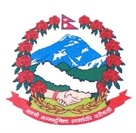 Statement by the delegation of Nepal43rd session of the Working Group on the Universal Periodic ReviewUPR of the Republic of Burundi, 04 May 202309:00-12:30Time: 1 min 10 secs                                                                                            Words: 134 Madam Vice-President,Nepal welcomes the delegation of the Republic of Burundi to the fourth cycle of UPR.We congratulate the Republic of Burundi on the reaccreditation of the Independent National Human Rights Commission by the GANHRI in June 2021.We appreciate their efforts to make public services more efficient, transparent and accountable, including through the launch of the National Development Plan 2018-2027.The implementation of the National Strategy to Combat Gender-based Violence and its action plan for the period 2018-2022 is noteworthy.While wishing the Republic of Burundi a successful fourth cycle review, we recommend them the following for their consideration:Strengthen efforts to mitigate the impacts of climate change while implementing effective measures to reintegrate the victims of natural disasters.Continue its measures to combat trafficking in persons.I thank you.